Муниципальное дошкольное образовательное учреждениедетский сад №1 «Ленинец»Семейный логопедический клуб «Болтунишка»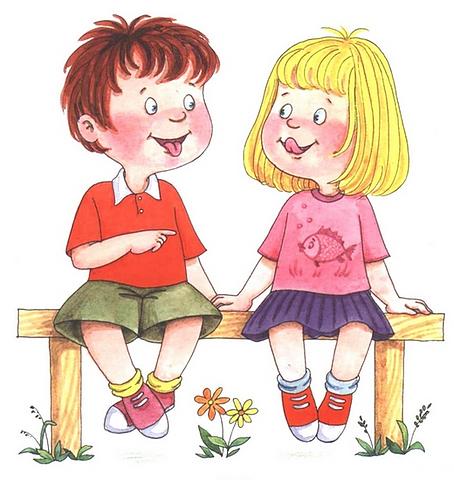 «Чтобы чётко говорить – нужно с пальцами дружить»Семинар-практикумПодготовила: учитель-логопедпервой кв. категорииБутрюмова Н.А.г. Тутаев, 2015Цель: повышение психолого-педагогической компетентности родителей в вопросах речевого развития детей 4-5 лет.Задачи:сформировать у родителей представления об особенностях развития мелкой моторики рук у детей, о её пользе для развития речи;предоставить родителям практические рекомендации по использованию игр и упражнений, направленных на развитие мелкой моторики рук; упражнять родителей в умении самостоятельно подбирать игры и упражнения для развития мелкой моторики рук;способствовать укреплению сотрудничества родителей и педагогов ДОУ.Подготовка к семинару:подбор и изготовление игр и пособий по теме;оформление практических рекомендаций и памятки  для родителей;приглашение родителей на семинар-практикум.План проведения семинара-практикума:1. Приветствие родителей (музыкальная игра «Соседи»).2. Теоретическая часть.3. Практическая часть:демонстрация пособий, выполнение упражнений с родителями;изготовление игрушки (массажного мячика).4. Подведение итогов. Рефлексия (упражнение «Чудесный мешочек»).Семинар-практикум проводится в вечернее время. В музыкальном зале оформлена выставка дидактических игр и пособий на развитие мелкой моторики рук у детей.Приветствие родителейДобрый вечер, уважаемые родители. Я рада Вас приветствовать на первой встрече в семейном клубе «Болтунишка». Надеюсь, что Вы и Ваши дети станете не просто посетителями нашего клуба, а его активными участниками.Я предлагаю Вам окунуться в мир детства и начать нашу встречу музыкальной игрой. Приглашаю всех в круг.Родители встают в круг. Проводится игра «Соседи»(под музыкальное сопровождение).Сегодня наше мероприятие пройдёт в форме семинара-практикума по теме «Чтобы чётко говорить – нужно с пальцами дружить». Как вы уже, наверное, догадались, посвящено оно развитию мелкой моторики рук  у детей.Теоретическая часть	Что же такое моторика?Моторика, в переводе с латинского языка – движение. Различают – крупную моторику и мелкую моторику. Крупная моторика – это совокупность действий для выполнения какой-либо задачи. Бег, ползание, прыжки, ходьба, наклоны – всё это относится к крупной моторике. Крупная моторика это основа, вначале ребенок осваивает крупную моторику, а потом к ней постепенно добавляются навыки мелкой моторики. Мелкая моторика – это способность манипулировать мелкими предметами и выполнять более точные действия. При мелкой моторике работают мелкие мышцы. Застёгивание пуговиц, завязывание узелков, игра на музыкальных инструментах, рисование, вырезание – это всё мелкая моторика.Почему так важно для детей развитие мелкой моторики рук?Известный педагог В.А. Сухомлинский говорил: «Истоки способностей и дарования детей – на кончиках их пальцев. От них идут тончайшие ручейки, которые питают источник творческой мысли. Другими словами: чем больше мастерства в детской руке, тем умнее ребёнок».	С Василием Александровичем трудно не согласиться, ведь двигательные и речевые центры головного мозга находятся рядом. На кончиках пальцев расположены нервные окончания, которые способствуют передаче огромного количества сигналов в мозговой центр, а это влияет на развитие ребёнка в целом.Ученые, которые изучают деятельность детского мозга, психику детей, отмечают большое стимулирующее значение функции руки. Они установили, что уровень развития речи детей находится в прямой зависимости от степени сформированности тонких движений пальцев рук (М.М. Кольцова).Так, на основе проведенных опытов и обследования большого количества детей была выявлена следующая закономерность: если развитие движений пальцев соответствует возрасту, то и речевое развитие находится в пределах нормы. Если же развитие движений пальцев отстает, то задерживается и речевое развитие, хотя общая моторика при этом может быть нормальной и даже выше нормы (Л.В. Фомина). Ученые пришли к заключению, что формирование речевых областей совершается под влиянием кинестетических импульсов от рук, а точнее, от пальцев (М.М. Кольцова). Этот факт должен использоваться в работе с детьми и там, где развитие речи происходит своевременно, и особенно там, где имеется отставание, задержка развития моторной стороны речи. Рекомендуется стимулировать речевое развитие детей путем тренировки движений пальцев рук.Мелкая моторика взаимодействует не только с речью, но и с мышлением, вниманием, координацией движений и пространственным восприятием, наблюдательностью, воображением, зрительной и двигательной памятью. Процессу совершенствования мелкой моторики необходимо уделять немалое внимание. Ведь от того, насколько ловкими и проворными к 5-6 годам станут пальчики ребёнка, зависят его успехи в обучении. Именно поэтому, актуальность развития мелкой моторики бесспорна и в младшем дошкольном возрасте, и в старшем, и даже в начальных классах.Начинать работу по развитию мелкой моторики нужно с самого раннего возраста. Уже грудному младенцу можно массировать пальчики, воздействуя тем самым на активные точки, связанные с корой головного мозга. В раннем и младшем дошкольном возрасте нужно выполнять простые упражнения, сопровождаемые стихотворным текстом, не забывать о развитии элементарных навыков самообслуживания (застегивать и расстегивать пуговицы, завязывать шнурки и т. д.).Чтобы заинтересовать ребенка и помочь ему овладеть новой информацией, нужно превратить обучение в игру, не отступать, если задания покажутся трудными, не забывать хвалить ребенка.Предлагаю вашему вниманию игры и упражнения на развитие мелкой моторики, которыми можно заниматься как в детском саду, так и дома.Практическая частьПальчиковая гимнастика – это пассивные или активные движения пальцами рук. Этот метод развития детей может быть представлен несколькими видами:1. Массаж и самомассаж кистей и пальцев рук (массажным мячиком, мячиком-ёжиком, воздушным шариком с наполнителем, грецкими орехами, карандашами, зубными щётками и т. д.)Упражнение с родителями.Родители выбирают себе предмет, выполняют движения по тексту.1. 2, 3, 4, 5.Будем с мячиком играть.Будем мы его кататьСвоим ручкам помогать.В кулачок его сожмёмИ немножко повернём.Крепче пальцами держиИ ещё раз поверни!1. 2, 3, 4, 5.Мы закончили играть.Пальчики свои встряхнёмИ опять играть начнём!	2. Игры с пальчиками, где необходимо выполнять те или иные движения в определённой последовательности. Дети с удовольствием принимают участие в играх – потешках. Самый известный вариант такой игры – «Сорока-белобока», но есть и более сложные для проговаривания и показа. Попробуем и мы с Вами поиграть в такие игры.Этот пальчик – мамочкаЭтот пальчик – папочкаЭтот пальчик – бабушкаЭтот пальчик – дедушкаЭтот пальчик – яВот и вся моя семья! Развитию кисти и пальцев рук способствуют не только пальчиковая гимнастика, но и разнообразные действия с предметами. Предлагаю Вам ряд игр с такими предметами.Демонстрация и проигрывание с родителями игр:с прищепкамис пуговицамис бусинамис крупой игр-шнуровокНеобходимо использовать и такие традиционные формы работы по развитию мелкой моторики как:РисованиеЛепка (пластилин, солёное тесто) АппликацияИзготовление игрушкиУважаемые родители! В память о нашей встрече я предлагаю вам самостоятельно изготовить массажный мячик для своего ребёнка из воздушного шарика и крупы.Родители выбирают воздушный шарик и наполняют его различной крупой.Подведение итогов.Упражнение «Чудесный мешочек»В завершение нашей встречи я предлагаю вам наполнить этот красивый мешочек своими мыслями: что вы сегодня узнали нового, полезного; что возьмёте себе на заметку, что пожелаете нам.Родители передают друг другу мешочек и высказывают свои мысли.Раздача Памяток для родителей.Прощание.ПРИЛОЖЕНИЕМассаж прищепками с речевым сопровождением.Бельевой прищепкой поочерёдно «кусаем» ногтевые фаланги (от указательного к мизинцу и обратно) под стихотворное сопровождение:Сильно кусает котёнок-глупыш, Он думает, это не палец, а мышь. Но я же играю с тобою, малыш, А будешь кусаться, скажу тебе: «Кыш! ».Мы весёлые прищепки,Коль поймаем, держим крепко!1, 2, 3, 4, 5!Начинаем мы играть!Большой пальчик мы поймаемИ немного покачаем!Указательный поймаемИ немного покачаем!Средний пальчик мы поймаемИ немного покачаем!Безымянный мы поймаемИ немного покачаем!И мизинец мы поймаемИ немного покачаем!1, 2, 3, 4, 5!Мы закончили играть.Пальчики свои встряхниИ немного отдохни!Игры с пуговицамиПуговичный массаж. Пуговичное ожерелье. Пуговицы можно нанизывать на нитку, изготавливая бусы. «Наведём порядок».Попросите своего ребёнка помочь вам навести порядок в шкатулке с пуговицами. Самые крупные — в коробочку побольше, средние — в среднюю, мелкие — в маленькую. Теперь можно выложить из пуговиц красивый узор или фигурку, чередуя их по цвету, форме, величине: цветок, бусы, корзинку и т. п. Игры с пробками от бутылок«На лыжах».Берем две крышечки и кладём резьбой вверх – это лыжи. Дети ставят в крышечки пальчики. Двигаемся на «лыжах» по стихотворное сопровождение:Мы едем на лыжах, мы мчимся с горы,Мы любим забавы снежной зимы.«Дорисуй картинку».Предложите ребёнку заполнить крышками нужного цвета отверстия на картинке. «Логические цепочки».Предлагаем детям рассмотреть ряд из цветных крышечек, а затем продолжить его, расставляя цветные крышечки в нужном порядке. Игры – шнуровкиМожно использовать как фабричного производства, так и выполненного своими руками. (Многообразие шнуровок представлено на выставке). Такие игры развивают пространственную ориентировку, внимание, формируют навыки шнуровки, способствуют точности глазомера, последовательности действий. Игры с сыпучими материаламиИгры с крупами (дети очень любят играть руками в сухом пальчиковом бассейне из гречки, гороха, фасоли) .Самомассаж в «сухом бассейне» можно сопровождать стихотворным текстом: Месим, месим тесто, Будет в печи место. Будут – будут из печиБулочки и калачи. Мы тесто месили,Мы тесто месили,Нас тщательно всё промесить попросили,Но сколько не месимИ сколько не мнём,Комочки опять и опять достаём.Игры с бусинами, макаронами. Отлично развивает руку различное нанизывание. Нанизывать можно всё, что нанизывается: пуговицы, бусы, макароны.Можно перебирать узелки (бусины) пальцами, на каждый узелок (бусину) называть членов своей семьи или называть по порядку дни недели, месяцы и т. д. Считать количество бус (в прямом и обратном порядке). Перебирание бус можно сопровождать простым стихотворным текстом:Дома я одна скучала, Бусы мамины достала. Бусы я перебираю, Свои пальцы развиваю. Игровая ситуация «Маша в гости собиралась…»Маша в гости собиралась, Маша в платье наряжалась, Туфли новые надела, долго в зеркало глядела. Причесалась не спеша, до чего же хороша! Бусы новые надела, застегнула неумело, Разбежались бусы вскачь, тише, Машенька, не плачь! «Бусины-горошки»Покатаю я в руках бусины горошкиСтаньте ловкими скорей пальчики, ладошки. «Дорожка»Я взяла горошка выложить дорожку,Чтобы бегали по ней зайчик или кошка.«Волшебный мешочек» В этой игре ребенок развивает зрительное внимание и память и свою способность узнавать предметы на ощупь. Любые мелкие игрушки нужно поместить в мешочек. Ребёнок должен на ощупь выбрать из мешочка определённую игрушку. Упражнение с родителями «Волшебный мешочек»Я предлагаю каждому, по кругу, выбрать предмет из мешочка, и рассказать, как он связан с его детством, вспомнить соответствующий эпизод из своей жизни.